Round 1 – America.What do casinos in Las Vegas not have? And for one more point, why? (Clocks, so the gamblers do not know how long they have been in there.)What are the two most visited graves in Arlington National Cemetery? 1 Point for each name. (A clue, both were World War II veterans) (JFK and Audie Murphy.)Which UK group appeared on the Ed Sullivan show a record 18 times? (Dave Clark 5.)In the USA, what is, a, the nickname for the president’s limo, b, the nickname for the brief case with the nuclear codes in it and c, the nickname of the president’s helicopter? (a, ‘The Beast', b, The Football and c, Marine One.)What is stored at West Point in the USA? (USA’s silver supply.)Who or what owns most of the property in New York City? (The Roman Catholic Church.)Who is buried at Desert Memorial Park in Palm Springs California, with a bottle of Jack Daniels whisky and a pack of Camel cigarettes in his suit pockets? (Frank Sinatra.)11 Points.Round 2 – Britain.What were the Queen and Prince Phillip given as a present from Gambia for the baby Prince Andrew? (A baby crocodile.)In 1992, a huge royal scandal erupted when mobile calls between Princess Diana and James Gilbey were made public. What was this affair known as? (Squidgygate.)What is the name of the two villages that were flooded in the 1940s to make way for the Lady Bower Dam? (Derwent & Ashopton.)The refreshment rooms at Carnforth railway station in Lancashire, are named after which famous film? (Brief Encounter.)Who was the first woman to be admitted to the Order Of Merit? (Florence Nightingale.)Queen Elizabeth 11 is famously the longest reigning monarch of the U.K, followed by Queen Victoria, but who is third? (George 111 59 years 96 days.)Where in Britain would you find Aubrey Holes, Bluestone Horseshoe and Avenue Ditch? (Stonehenge.)8 Points.Round 3 – Entertainment.Which musician, who has sold 72 million albums worldwide, including five number one singles, is the 'A' in "A&M Records"? (Herb Alpert, with Jerry Moss.) Which film company uses the symbol of a snow-covered mountain top at the start of their productions? (Paramount.)Which 1998 computer-generated animated film featured the voices of several Hollywood stars including Woody Allen, Gene Hackman and Sharon Stone? (Antz.)When talking about golf, which American entertainer said “if you drink, don’t drive, don’t even putt? (Dean Martin.)Jefferson High School was featured in which US T. V. series? (Happy Days.)In the Marx Brothers movies, what instrument is played by Chico? (Piano.)Who is the “Odd One Out” Agnetha Faltskog, Bjorn Ulvaeus, Benny Andersson or (Anni Fryd Lyngstad, she was born in Norway.)7 pointsRound 4 – Science & TechnologyWhat was Jack Swigert`s famous understatement on the 13th of April, 1970 at 9.04 am EST? (Houston we’ve had a problem.)Kar in Turkish, Lumi in Finnish, Neve in Italian, Nieve in Spanish and Neige in French. What is it called in English? (Snow.)What would a limnologist study? (Lakes.)Nessiteras rhombopteryx is the scientific name for what? (Nessie, the Loch Ness Monster.)Blepharitis is inflammation of which specific part of the body? (Eyelids.)What were the three main ingredients in gunpowder or 'black powder'? One point for each correct answer (Charcoal, Sulphur and Potassium nitrate (saltpetre).)8 Points.Round 5 – Sport.Since 1950, four circuits in the UK have hosted Formula One Grand Prix races. Name them. One point for each correct answer. (Silverstone, Brands Hatch, Aintree and Donnington Park.)At the 2000 Olympics, what did the tri-athletes fear most about having to swim in Sydney Harbour? (Jellyfish.)Laurent Blanc was the first player ever to do what in a FIFA World Cup match? (Score a 'Golden Goal'. (113th min against Paraguay in the 2nd round of the 1998 World Cup).)Which game, now a popular sport, was originally called whiff-whaff in the late 19th century? (Table Tennis.)Who was the first man to swim 100m in less than 1 minute? (Johnny Weissmuller.)Who is the most successful German born tennis player? (John McEnroe, born Wiesbaden 16/2/1959.)Which sporting trophy is called the ugliest salad bowl in the world? (Davis Cup.)10 PointsRound 6 – TV & Film.What do both Vito and Michael Corleone have in their hands moments before they die? (An Orange.)In which film would you find a mouse called Timothy? (Dumbo.)In which t.v. programme was the Heisenberg Condenser used? (Star Trek, it was the transporter.)In which popular film was the main character replaced 48 times during 6 months of filming? (Babe.)Who was first seen on t.v. in a junkyard at 76, Totters Lane, Shoreditch, London? (Dr. Who.)Who was the voice of Yoda in the Star Wars films? (Frank Oz.)Which very popular t.v. character has the E-mail address "chunkylover53 @ aol.com"? (Homer Simpson.)7 points.Round 7 – Picture round: identify the stadium and its locationArthur Ashe Stadium, Flushing Meadows Park, Queens, New York, USAOlympiastadion (Olympic Stadium), Munich, GermanyStade de France, Saint-Denis, Paris, FranceStadio, Olympico, Rome, ItalyYankee Stadium, The Bronx, New York, USAEstadio do Maracana (Maracana Stadium), Rio de Janerio, BrazilSan Siro Stadium (AKA Stadio Giuseppe Meazza), Milan, ItalyCamp Nou (Nou Camp), Barcelona, Catelonia, SpainIbrox Stadium (Ibrox Park), Glasgow, Scotland, UKAllianz Arena, Fussball Arena Munchen, Munich, GermanyDaytona International Speedway, Daytona Beach, Florida, USAEstadio do Dragao (Dragon Stadium), Porto, PortugalRose Bowl, Pasadena, California, USAFinally…….the jackpot question…….How long in inches, is the main runway at Cambridge Airport? + Or – 2%77,364 inches. (75816 – 78911).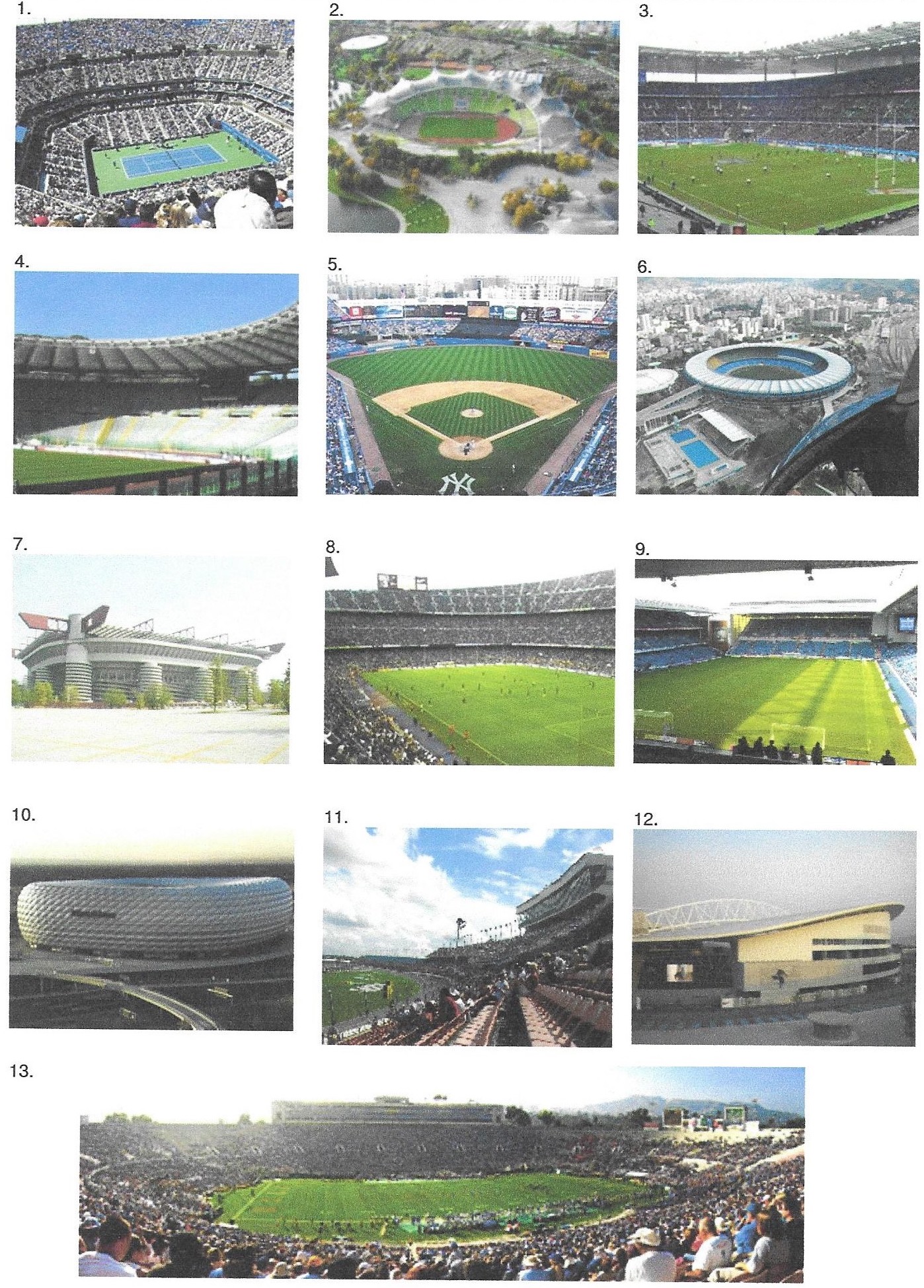 